Bağlama Kemençe Halk Dansları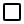 Ahşap ve Bakır El İşlemeciliği TiyatroTürk Halk Müziği Korosu                 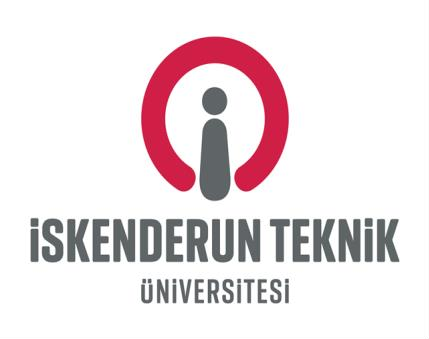 20… – 20… Eğitim Öğretim Yılı Kurs Kayıt FormuKatılımcınınKatılımcınınKatılımcınınAdı / Soyadı....................................................TC Kimlik No................................................Bölüm..............................................Fakülte / Yüksekokul............................................Öğrenci No..............................................Doğum Tarihi..............................................Öğrenim DurumuBirinci Öğretim	             İkinci Öğretim	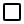 Birinci Öğretim	             İkinci Öğretim	İletişim Bilgileriİletişim Bilgileriİletişim BilgileriTelefonTelefon.......................İkamet Adresiİkamet Adresi........................E-postaE-posta........................